OBRAZAC DOKAZA- SPOSOBNOST ZA OBAVLJANJE PROFESIONALNE DJELATNOSTIIZJAVA Ja,_________________________ iz ________________,osobna iskaznica broj________________	(ime i prezime)	(mjesto)i ja, _______________________ iz ________________,osobna iskaznica broj _________________	(ime i prezime)	(mjesto)kao osoba ovlaštena po zakonu za zastupanje gospodarskog subjekta ________________________________________________________________________________________________________(naziv gospodarskog subjekta)pod materijalnom i kaznenom odgovornošću izjavljujem da je gore navedeni gospodarski subjekt upisan u sudski, obrtni, strukovni ili drugi odgovarajući registar u državi njegova poslovnog nastana.	Za gospodarski subjekt:	______________________________	ime i prezime ovlaštene osobe gospodarskog subjekta	______________________________	potpis	______________________________	ime i prezime ovlaštene osobe gospodarskog subjekta					Datum: ___.___.2018.	______________________________						      potpis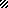 